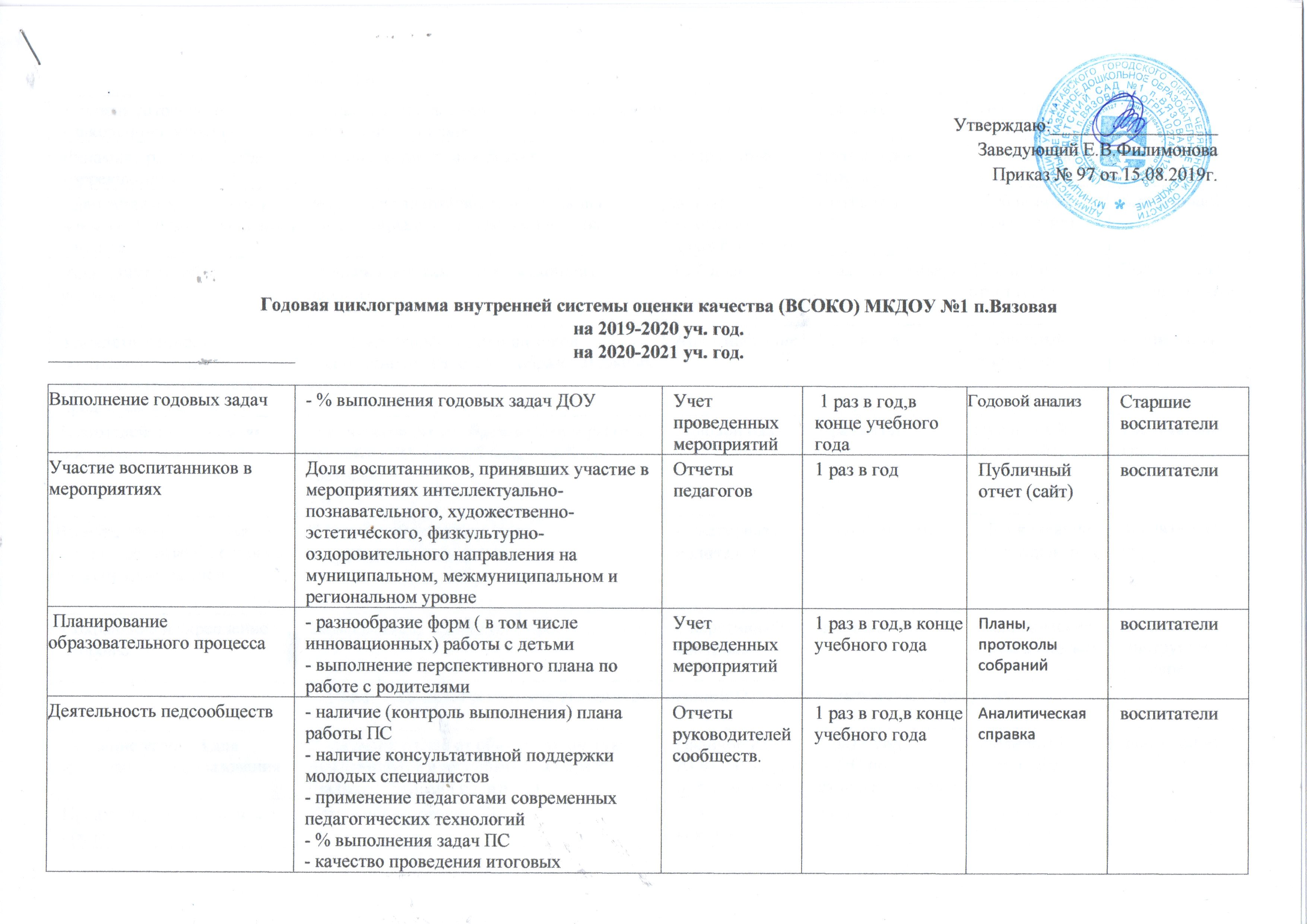 Степень готовности ребенка к школьному обучению  Уровень психологической готовности детей к обучению в школе   обследование1 раз в год – апрель 1 раз в год – апрель Публичный отчет (сайт)заведующий Динамика развития детей коррекционных группРезультаты динамики развитияОбследование1 раз в год – апрель 1 раз в год – апрель Публичный отчет (сайт)заведующийАдаптация выпускников к новым социальным условиям в школеРезультаты адаптации выпускников к новым социальным условиям в школеДанные педагогов-психологов школ1 раз в год1 раз в годПубличный отчет (сайт)заведующий  Адаптация детей к условиям ДОУ Степень протекания адаптационного периода Наблюдение    1 раз в год, январь  1 раз в год, январь Публичный отчет (сайт)Воспитатели групп, педагог-психолог Удовлетворенность родителей (законных представителей) качеством предоставляемых услуг. - % удовлетворённости родителей воспитанников качеством образовательных услугАнкетирование 1 раз в год 1 раз в год  Публичный отчет (сайт)воспитатели групп Взаимодействие с семьями воспитанниковОрганизация разнообразных форм работы с семьей (СИЦ, дни дублера, семейные гостиные  т.п.)Годовой план1 раз в год 1 раз в год  Публичный отчет (сайт)воспитатели групп  Взаимодействия с семьями детей по реализации основной общеобразовательной Изучение образовательных потребностей семьи Анкетирование родителей 1 раз в год - май 1 раз в год - май По окончании анкетирования воспитатели группСохранение и укрепление здоровьяЗакаливающие процедуры, прогулки и т.д.Оперативный контрольпостояннопостоянноАналитические карты и справкивоспитатели,инструктор по гигиенеПсихолого-педагогические условия реализации ОП и дополнительных программПсихолого-педагогические условия реализации ОП и дополнительных программПсихолого-педагогические условия реализации ОП и дополнительных программПсихолого-педагогические условия реализации ОП и дополнительных программПсихолого-педагогические условия реализации ОП и дополнительных программПсихолого-педагогические условия реализации ОП и дополнительных программПсихолого-педагогические условия реализации ОП и дополнительных программСоздание условий для инклюзивного образованияДоля детей с ОВЗ от общего количества нуждающихся в инклюзивном образовании (наличие согласия родителей)Наличие ИОМ, АОП, ППС (для нуждающихся)1 раз в год(ППС по отдельному плану1 раз в год(ППС по отдельному плануПубличный отчет (сайтзаведующийПредметно-развивающая средаКарты обследования ППРСмотры, конкурсы1 раз в год1 раз в годПубличный отчет (сайт)заведующийОрганизация работы с талантливыми и одаренными детьмиНаличие системы работыНаличие ИОМ1 раз в год1 раз в годАналитический отчет психологавоспитателиКадровое обеспечениеКадровое обеспечениеКадровое обеспечениеКадровое обеспечениеКадровое обеспечениеКадровое обеспечениеКадровое обеспечениеУкомплектованность кадрамиОбщая укомплектованность педагогическими кадрамиСбор данных 1 раз в год, 1 раз в год, Ответственный по ОТзаведующий Укомплектованность кадрамиДоля воспитателей, имеющих педагогическое образованиеСбор данных 1 раз в год, 1 раз в год, Ответственный по ОТзаведующий Укомплектованность кадрамиДоля воспитателей, имеющих квалификационную категориюСбор данных 1 раз в год, 1 раз в год, Ответственный по ОТзаведующий Укомплектованность кадрамиДоля педагогов, прошедших курсы повышения квалификацииСбор данных 1 раз в год, 1 раз в год, Ответственный по ОТзаведующий Достижения педагоговпобеды педагогов в муниципальных профессиональных конкурсах Дипломы1 раз в год1 раз в годПубличный отчетвоспитателиДостижения педагоговпрофессиональных конкурсах победы педагогов в региональныхДипломы1 раз в год1 раз в годПубличный отчетвоспитателиДостижения педагоговпобеды педагогов в федеральных профессиональных конкурсахДипломы1 раз в год1 раз в годПубличный отчетвоспитатели Доля педагогов, представляющих опыт успешных практик реализации ФГОС дошкольного образования.На городском, муниципальном, межмуниципальном уровне (включая публикации)Отчеты педагогов1 раз в год1 раз в годПубличный отчетвоспитателиМетодическая работаОрганизация методических мероприятий городского уровня, направленных на тиражирование успешных практик реализации ФГОС дошкольного образованияОтчет старшего воспитателя1 раз в месяц1 раз в месяцГодовой анализвоспитателиМетодическая работаОрганизация методических мероприятий муниципального уровня, направленных на тиражирование успешных практик реализации ФГОС дошкольного образованияОтчет старшего воспитателя1 раз в месяц1 раз в месяцГодовой анализзаведующийМетодическая работаОрганизация методических мероприятий межмуниципального уровня, направленных на тиражирование успешных практик реализации ФГОС дошкольного образованияОтчет старшего воспитателя1 раз в месяц1 раз в месяцГодовой анализвоспитателиМатериально-технические условияМатериально-технические условияМатериально-технические условияМатериально-технические условияМатериально-технические условияМатериально-технические условияМатериально-технические условияОснащенность ДОУ Учебно-методическими пособиями в соответствии с ОПНаличие учебно-методических пособий в соответствии с ОПКартотека Отслеживание постоянноОтслеживание постоянноОП ДОУ в организационном разделевоспитателиОснащенность ДОУ методической литературой Наличие методической литературы в соответствии с перечнем ОП КартотекаОтслеживание постоянноОтслеживание постоянноОП ДОУ в организационном разделевоспитателиСредства обученияЗаведующая хозяйствомСоблюдение требований СанПиНУстранение предписаний в установленные срокизаведующаяСанитарное состояние и содержание помещений и участков ДОУнаблюденияежемесячноежемесячноЗаведующая хозяйствомИсправность системы отопления и вентиляции: температурный режим, состояние ограждений отопительных приборовобследованиеежемесячноежемесячноактыЗаведующая хозяйствомЕстественное и искусственное освещение: -  исправность осветительных приборов - чистота оконных стекол - размещение комнатных растений на подоконникахПроверки сан.тройкиежемесячноежемесячноПротоколы Заведующая хозяйствомОборудование пищеблока, инвентаря, посуды:  -исправность технологического и холодильного оборудования контроль правильного хранения сырой и готовой продукции.АудитежемесячноежемесячноактыповарСостояние оборудования и его размещение в помещениях ДОУ:  -соответствие детской мебели росту детей;  -наличие маркировки на индивидуальных шкафчиках, полотеничницах, кроватях;  -наличие сертификата на игрушкиМониторинг ежемесячноежемесячноактыЗаведующая хозяйством. ОТ и ТБ, ГО и ЧС: - знание сотрудниками требований по ОТ, ГО; соблюдение требований по охране жизни и здоровья детей в группах ДОУ и кабинетах специалистов, требований техники безопасности: - сопротивление изоляции электросети и заземления оборудованияежемесячноежемесячноактыЗаведующая хозяйствомответственный по ОТПожарная безопасность: - техническое состояние огнетушителей;   -работоспособность внутренних пожарных кранов на водоотдачу с перекаткойАудитежемесячноежемесячноЖурналы по ПБ, ОТ,ТБ.ответственный  по ОТФинансовые условияФинансовые условияФинансовые условияФинансовые условияФинансовые условияФинансовые условияФинансовые условияИсполнение бюджета муниципального задания - исполнение муниципального заданияРасчёт ЦБРасчёт ЦБежеквартальноОтчёт заведующаяОбъём расходов на оплату труда педагогов- динамика заработной платы педагогических и иных работников за финансовый годАудитАудит1 раз в годОтчёт эффективностизаведующаяОбъём расходов на пополнение материально-технической базы- доля средств на оснащение ТМЦ от  бюджетаАнализ Анализ 1 раз в годОтчёт на wwwbus.gov. ruЗаведующая хозяйством